1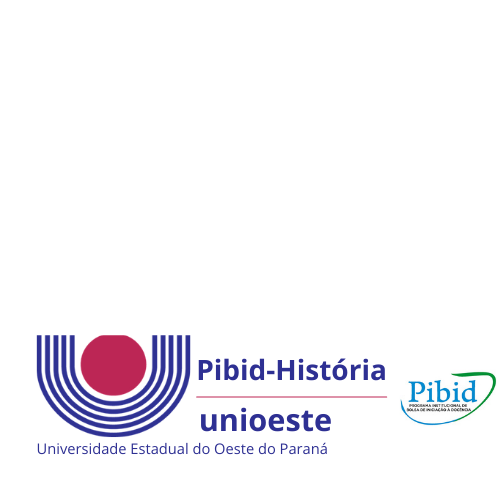 PLANO DE AULA APÊNDICE A – Encaminhamento Didático Pedagógico – Plano de Aula nº01Nome da Equipe Responsável: Arthur Priester Neto e João Arthur VieiraNome da Equipe Responsável: Arthur Priester Neto e João Arthur VieiraNível: Ensino Fundamental 1 (   )     Ensino Fundamental II (    )     Ensino Médio (x) Nível: Ensino Fundamental 1 (   )     Ensino Fundamental II (    )     Ensino Médio (x) Componente CurricularHistóriaTemas ou ConteúdosPrimeira Guerra MundialObjetivos: Avaliar a aprendizagem sobre o tema Primeira Guerra Mundial;Aplicar o jogo sobre a Grande Guerra;Identificar como o jogo pode se constituir numa ferramenta capaz de induzir o debate e a reflexão sobre a insustentabilidade das guerras e as profundas marcas que deixam naqueles que nela se sacrificam. Expectativas de Aprendizagem:Jogar pode ser uma forma de estudar e refletir sobre a história;Pensar de forma coerente e lógica;Aprender a ouvir o contraditório e aprender a formular argumentos coerentes.Metodologia:Primeiro momento:Na primeira parte da aula será aplicado o jogo sobre a Primeira Guerra Mundial através de um link do Google Forms. Trata-se de um jogo narrativo em que o jogador vive a experiência de um personagem fictício dentro do período histórico em questão.Segundo momento:Perguntar aos alunos as seguintes questões para promover um debate.Dos que conseguiram o final 1, o que acharam dele?E aqueles que conseguiram o final 2, o que acharam?Vocês acham que vale a pena todo o suor e sangue empregado nessas guerras? Será que elas soam tão grandiosas e necessárias agora?É possível afimar que gerras são insustentáveis? Por quê?Material Didático/Fontes: Jogo: https://docs.google.com/forms/d/1PZ1A_y9fCedXCEjIQkLGEpgC-R_z9MEP2LmM0L3lvLYAvaliação: O jogo funciona como um instrumento para aferir o domínio e a capacidade interpretativa dos alunos em relação ao conteúdo proposto.Referências:  Google Forms; Site Brasil Escola;Livros Didáticos de Ensino Médio;Anexos/Apêndices:https://docs.google.com/forms/d/1PZ1A_y9fCedXCEjIQkLGEpgC-R_z9MEP2LmM0L3lvLSeq.ProcedimentosPrevisãoTempo1.Introdução do grupo apresentador5 min2. Apresentação do jogo5 min 3. Execução do jogo 10 – 15 min 4.Debate com base nos eventos do jogo 5-10 min 5.Despedida -